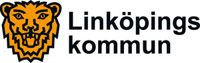 2016-02-17Barn- och ungdomsnämnden
Bildningsnämnden
Nya Kungsbergsskolan Linköpings kommun genomför en arkitekttävling för nya Kungsbergsskolan som får en viktig roll i utvecklingen av Linköpings växande innerstad. När Linköping växer och elevkullarna ökar byggs en ny skola med plats för cirka 1 800 elever i grundskolans årskurs 7-9 och gymnasieskolan som även planeras omfatta idrottshallar och lokaler för kulturskolans behov.Kommunens befolkningsprognos visar att elevantalet i grundskolan och gymnasiet ökar kraftigt de kommande åren. På 10 år bedöms högstadieeleverna öka med 1 500 och lika stor blir ökningen inom gymnasiet. För årskurserna F-6 blir ökningen 2 500 elever.– Det är positivt att vi nu går vi vidare med arbetet att bygga en ny centralt placerad skola. I takt med att Linköping växer behöver vi fler skolor. Det är också viktigt att bygga en centralt placerad skola eftersom eleverna efterfrågar detta. Vi får också möjlighet att bygga fler centralt placerad idrottshallar som det finns ett stort behov av, säger Jakob Björneke (S), kommunalråd och ordförande barn- och ungdomsnämnden.– Vi ser att antalet gymnasieelever ökar under lång tid framöver. Samtidigt kan vi konstatera att den kommunala skolan är mycket attraktiv bland eleverna. De kommunala skolorna är idag stort sett helt fulla och genom byggandet av Nya Kungsbergsskolan kan vi möjliggöra att fler elever får sina val tillgodosedda, säger Karin Granbom Ellison (L), kommunalråd och ordförande i bildningsnämnden.Nya skolan planeras inrymma idrottshallar med flexibla läktare vilket föreningslivet har stort behov av. Även kulturskolan ska kunna få plats i nya Kungsbergsskolan och samlokaliseras integrerat med grundskola och gymnasium. Underlaget för arkitekttävlingen tas fram under våren 2016 så att nämnderna kan ta beslut om vinnande förslag hösten 2016. Nya skolan beräknas vara färdig till läsåret 2022/2023.Den nya skolan ska enligt kriterierna för arkitekttävlingen skapa förutsättningar för möten, ha flexibla lokaler, kunna nyttjas av andra verksamheter efter skoltid, vara estetiskt tilltalande, erbjuda gemensamhetsytor som cafeteria och pausrum, vara trygga och överblickbara men ändå möjliga att avgränsa, vara anpassade till personer med funktionsnedsättning, ha god kontakt med utemiljön samtidigt som trafikmiljön blir säker för eleverna.Både barn- och ungdomsnämnden och bildningsnämnden behandlar ärendet vid sina sammanträden i morgon, torsdag.För ytterligare information kontakta barn- och ungdomsnämndens ordförande Jakob Björneke (S), 070-243 81 45 eller bildningsnämndens ordförande Karin Granbom Ellison (L), 072-582 81 74.